Nieuwsbrief Rekenen	Getal & Ruimte Junior – Groep 3 Blok 3Deze maand leert uw kind:splitsen tot en met 10aftrekken tot en met 10, zoals 9 −5klokkijken in hele uren op analoge en digitale klokkenIn de klas komt aan de orde:Aftrekken tot en met 10 oefenen kinderen met afbeeldingen en door het terugspringen op de getallenlijn.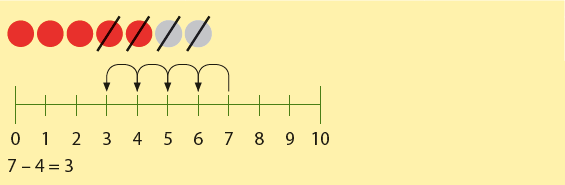 Splitsen tot en met 10 wordt eerst geoefend met afbeeldingen. Daarna leren kinderen de getallen in een splitstabel te zetten.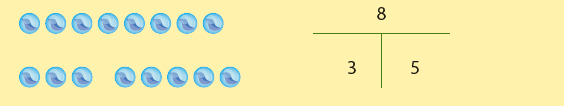 Kinderen oefenen klokkijken in hele uren op zowel een analoge als een digitale klok.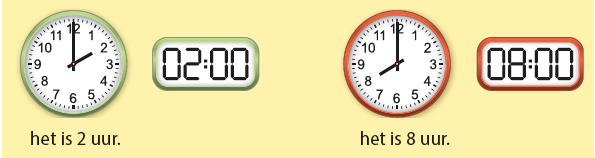 Tips voor thuis:Oefen het splitsen door samen splitsingen tot 10 te bedenken: u zegt een getal onder de 10 en uw kind zegt welk getal erbij hoort om 10 te maken, draai de rollen ook eens om.Oefen het splitsen door met een dominospel de stenen te sorteren op totaal aantal stippen dat op een steen staat. Een steen met 3 stippen en 2 stippen hoort bij de 5, een steen met 6 stippen en 1 stip hoort bij de 7 enz.Oefen het klokkijken door uw kind regelmatig te vragen hoe laat het is.